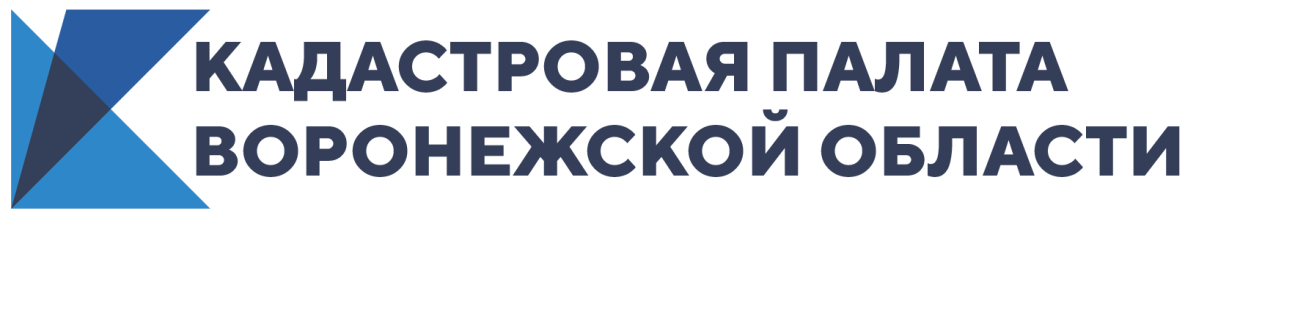 Кадастровая палата расскажет об оформлении жилых домов, помещений и сооружений17 марта 2021 года с 10:00 до 12:00 в Кадастровой палате Воронежской области будет организована «горячая линия» по вопросам постановки на кадастровый учет объектов капитального строительства.Как оформить дом по «дачной амнистии»? Как поставить на кадастровый учет машино-место? Как правильно разделить жилой дом на двух владельцев? Нужно ли оформлять гараж или баню на дачном участке? Какие документы нужны при объединении двух комнат в квартиру? Куда можно обратиться за получением консультаций?На эти и многие другие вопросы можно получить ответ по телефону «горячей линии»: 8(473) 327-18-93.Контакты для СМИ Кадастровая палата Воронежской областител.: 8 (473) 327-18-92 (доб. 2429 или 2326)press@36.kadastr.ru